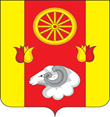 РОСТОВСКАЯ ОБЛАСТЬРЕМОНТНЕНСКИЙ РАЙОНМУНИЦИПАЛЬНОЕ ОБРАЗОВАНИЕ«ПРИВОЛЬНЕНСКОЕ СЕЛЬСКОЕ ПОСЕЛЕНИЕ»АДМИНИСТРАЦИЯ ПРИВОЛЬНЕНСКОГО СЕЛЬСКОГО ПОСЕЛЕНИЯ РАСПОРЯЖЕНИЕ  21.01.2022г.                                                        № 7                                       п. ПривольныйО хранении документов по закупкамВ соответствии с положениями Федерального закона «О контрактной системе в сфере закупок товаров, работ, услуг для обеспечения государственных и муниципальных нужд» № 44-ФЗ и в целях упорядочивания оперативного и архивного хранения документов, 1. Назначить ответственным за хранение закупочных документов сотрудника контрактной службы Мироненко И.В..2. Поручить Мироненко И.В. разработать перечень видов закупочных документов, подлежащих обязательному хранению. Установить срок начала хранения с 1 января года, следующего за годом осуществления закупки.3. Обеспечить срок хранения документов в течение шести лет с момента утверждения.4. Контроль за исполнением настоящего распоряжения оставляю за собой.5. Распоряжение вступает в силу со дня его подписания.Глава АдминистрацииПривольненского сельского поселения                                      В.Н. Мироненко